YY PVC (YSLY) Control Cable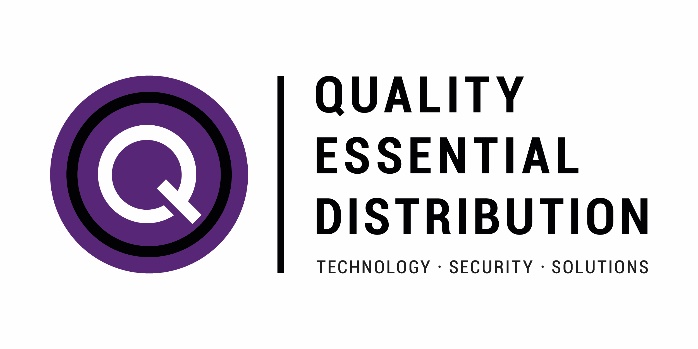 OverviewFlexible YY control cable for instrumentation and control equipment, for tooling machinery production lines, and in flexible applications for free movement without tensile load.  Suitable in dry, ambient and wet rooms. These indoor cables are not used for external or underground installation.Additional informationUKAS Laboratory testedThis product is subject to the Quality Assurance protocols of The Cable Lab, a UKAS accredited ISO 17025 cable testing laboratory. Testing includes vertical flame, conductor resistance, tensile & elongation, and dimensional consistency, verified to published standards and approved product drawings.Regulatory ComplianceThis cable meets the requirements of the low voltage directive 2014/35/EU and the RoHS Directive 2011/65/EU. RoHS compliance has been tested and confirmed by the cable lab as meeting the requirements of the BSI RoHS Trusted Kitemark.Electrical Characteristics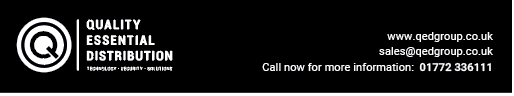 StandardsVDE 0207-363-3, VDE 0482-332-1-2, VDE 819-102 (TM54)Flame Retardant according to BS EN/IEC 60332-1-2ConductorClass 5 flexible plain copper InsulationPVC (Polyvinyl Chloride)SheathPVC (Polyvinyl Chloride) Voltage Rating (Uo/U)300/500VTemp RatingFixed: -40°C to +80°CFlexed: -5°C to +70°CMin Bending RadiusFixed: 4 x overall diameterFlexed: 8 x overall diameterCore Identification:Black with White numberFrom 3 coresBlack with White number plus Green/YellowColour-coded cores available upon requestSheath ColourGreyNo of coresNominal Cross-Sectional Areamm²Nominal Thickness of InsulationmmNominal Thickness of Outer SheathmmNominal Overall DiametermmNominal Weightkg/km20.50.400.74.83620.750.400.75.246210.400.75.65621.50.400.86.47322.50.500.97.611330.50.400.75.14430.750.400.75.555310.400.86.16931.50.400.86.89132.50.500.98.3140340.60110210360.651.1011.52933100.751.4014.95003160.751.5016.87043250.901.8021.1108040.50.400.75.55440.750.400.86.270410.400.86.78541.50.400.97.611642.50.5019.3179440.601.1011.2269460.651.2012.83744100.751.5016.66084160.751.6018.78444250.90223.613274350.952.2027.2179050.50.400.86.26450.750.400.86.783510.400.97.510451.50.400.98.313652.50.501.1010.3213540.601.2012.4321560.651.3014.34475100.751.6018.47605160.751.8020.910645250.902.2026.416735350.952.4030.3225270.50.400.86.78170.750.400.97.5108710.400.98.113071.50.4019.217772.50.501.1011.2277740.601.3013.7423760.651.4015.759380.750.400.98.1120810.401915081.50.40110200120.50.4019.1139120.750.4019.91791210.401.1010.9224121.50.401.2012.4302180.50.401.110.7201180.750.401.2011.92301810.401.2012.9324181.50.401.4014.8446182.50.501.6018.2704250.50.401.212.9285250.750.401.3014.33722510.401.4015.7462251.50.401.6018627252.50.501.9022.3997340.750.401.5016.34923410.401.6017.9617341.50.401.7020.2833342.50.502.1025.213375010.401.8021869501.50.40223.81186502.50.502.4029.618986110.401.9022.71031Nominal Cross-sectional Areamm²Current Carrying Capacities 30°C Continuous LoadingAMaximum Resistance of Conductor at 20°COhms/km0.59390.75122611519.51.51813.32.5267.984344.956443.310611.9116821.21251080.780351350.554